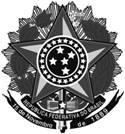 Ministério da EducaçãoSecretaria de Educação Profissional e TecnológicaInstituto Federal de Educação, Ciência e Tecnologia do Rio Grande do SulPró-Reitoria de Pesquisa, Pós-Graduação e Inovação ANEXO VIAUTORIZAÇÃO DO CAMPUS DE ORIGEM(Profissional em exercício em campus diferente da oferta)Dados do docente:Declaramos que concordamos que, nome do docente, vinculado ao campus xxxxxx com carga horária de xx horas/semana, regime xxx, desenvolva atividades de ensino, pesquisa e/ou orientação junto ao Programa de Pós-Graduação em xxxxxxxxx do IFRS a ser ofertado no campus xxxxx, com dedicação de XX horas (verificar a carga horária exigida pela área de avaliação) de sua carga-horária semanal de trabalho ao programa, na condição de Docente Colaborador/Permanente e que as atividades desenvolvidas junto ao Curso de xxxxxxx comporão os encargos docentes do referido servidor.xxxxxxx, xxxxxx de xxxxxx de 20xx.       ________________________________________Nome, Assinatura e Carimbo da Chefia Imediata Nome: Campus de origem:E-mail: 